If there are images in this attachment, they will not be displayed.   Download the original attachment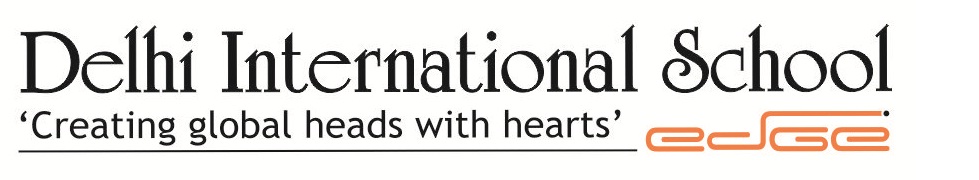 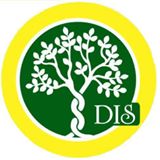 Planner of the month- NovemberSession- 2015-2016Class- Pre Nursery – LilyTHEME: Let’s Explore “How sweet the world is”EnglishIntroduction of letter Q, R, S and T (orally).Patterns: Page 28, 29, 30, 31, 32, 33, 34, and 35. English Activities: Page 20 & 21.Maths Introduction of Numbers- 7, 8, 9 and 10.Picture BookTown, School, Sweet Shop and Diwali Festival.       Art & Craft  Crayons Fun- Ball, Balloons, and Bottle.Let’s Doodle- Strawberry Blob (thermocol ball pasting), Fun Time, Pot Colouring and Join the Dots.RhymesI can, Miss Polly, and After a bath.  MusicI am little tea potDanceWestern stepsBasic steps with handsTEACHER INCHARGE- Ms.Roopika